Домашнее задание для 1 класса от 01.10.2022Повторять. Музыкальный звук - это звук,который можно сыграть на музыкальном инструменте или спеть голосом. Октава - это расстояние отодной ноты "до" до следующей. Длительность - этопродолжительность звучания ноты. Играть ноты "до", "ре", "ми","фа", "соль", "ля", "си" (1-2-3-1-2-3-4-5 пальчиками правой руки). Ритм.Когда в музыке чередуются звуки разной высоты, образуется мелодическая линия. (последовательность звуков). Когда в музыке чередуются разные длительности звуков образуется РИТМ. Ритм - это чередование длительностей.Выучить новое понятие и его определение наизусть!Баева, Зебра "Сольфеджио для 1 - 2 кл." Песенка "Дон-дон".Внимательно посмотреть ритм песенки, какие длительности чередуются.Прочитать ритм вслух на ритмослоги длительностей (четверть - ТА, восьмая -ти) с хлопками до слов "Кошка выскочила…"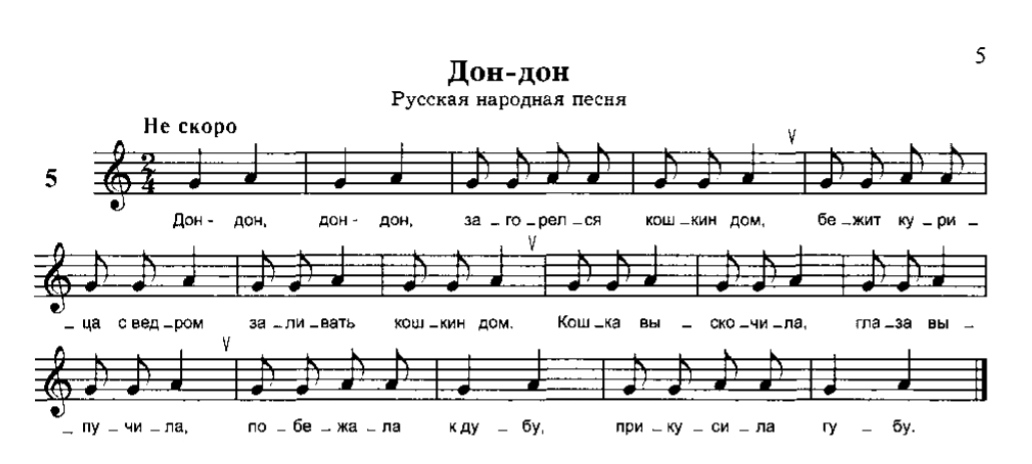 